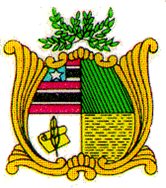 ESTADO DO MARANHÃOAssembleia LegislativaGABINETE DO DEPUTADO OSMAR FILHOINDICAÇÃO Nº        /2024Senhora Presidente,Nos termos do Art.152 do Regimento Interno da Assembleia Legislativa do Estado do Maranhão, solicito, que após ouvida a Mesa, seja encaminhada a presente Indicação ao Sr. Marco Aurélio Freitas, Presidente da Companhia de Saneamento Ambiental do Maranhão-CAEMA, solicitando o reparo na Rede de Esgoto e desobstrução da galeria nas ruas: 08 e 09 no bairro São Francisco em São Luís- MA.Assembleia Legislativa do Estado do Maranhão, 20 de fevereiro de 2024.Osmar FilhoDeputado Estadual- PDT